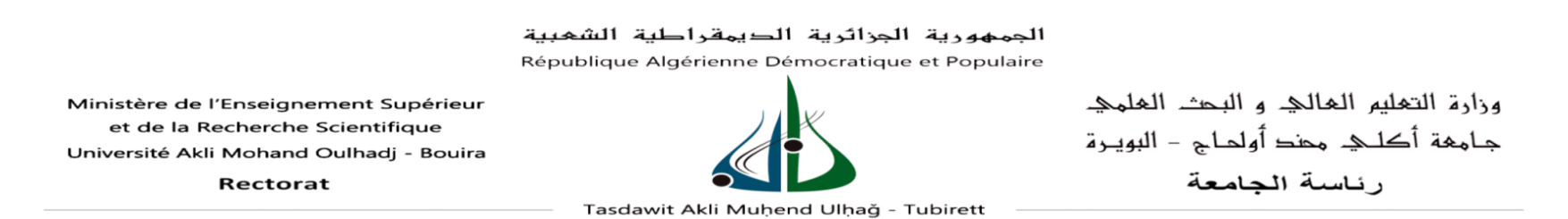 اللقب :                                                                                                                                             البويرة في :الاسم :                                                                               الكلية :الوظيفة :الهاتف :                                                                                الى السيد/    رئيس لجنة الخدمات الاجتماعية                                                                                      لجامعة البويرةالمــوضوع : طلب منحة الختان                يشرفني ان اتقدم أمام سيادتكم المحترمة  بالطلب المبين أعلاه. أعلمكم أنني قمت بعملية الختان  بتاريخ :.........................................................................................، لإبني  :........................................................................................................                                  في انتظار ردكم تقبلوا مني فائق التقدير والاحترامالمرفقات :- شهادة طبية                                                                          موجود / غير موجود- شهادة عائلية                                                                         موجود / غير موجود      قرار اللجنة :                                                                                                     امضاء المعني